Welcome to the new school year 2012-13!   This year there are changes in the structure and organization of our School District.  In New Brunswick, the number of  Anglophone School Districts has gone from nine to four as of July 1, 2012.  District 6 (Sussex Corner to Rothesay), District 8 (Saint John, St. Martin’s, Grand Bay/Westfield) and District 10 (St. George, St. Stephen and the Fundy Isles) are now the Anglophone South School District.Our new District has close to 25 000 K-12 students in 74 schools and four high school alternate education centres.  We have a few very large schools with over one thousand students each and some schools with less than one hundred students.   It is important to assure you that these changes have all been at the District level and not at individual schools – school zones remain the same and there have been no major changes to our bus routes. The Office of the Superintendent is located in Saint John, on 490 Woodward Avenue and attached to Millidgeville North School. The Superintendent, Directors (Human Resources, Finance and Administration, Curriculum and Instruction, and Education Support Services), and managers (transportation, budget and accounting, facilities), all who have responsibilities for the District, are located in Millidgeville.We have three local Education Centres with staff who will attend to local issues and support Principals and teachers in each of the three geographical areas.  Each Centre is led by a Senior Education Officer.  In Saint John, the Education Centre is located within the Office of the Superintendent (former School District 8 Office) and the Senior Education Officer is Debbie Thomas.  The Education Centre for the St. Stephen area is located in the former School District 10 Office and attached to St. Stephen Middle School on School Street and the Senior Education Officer is Jenny MacDougall.  The Hampton Education Centre for now is located in the former School District 6 Office on 70B Hampton Road but later this year will be moving to the town of Hampton.  Paul Smith is the Senior Education Officer for schools in the Sussex to Kennebecasis Valley areas.Within the Education Centre there is a staff person for human resources, for facilities and transportation, and there is a payroll team.  Other staff directly support schools in the Centre -  e.g. technicians who support schools with IT needs, community school coordinators, Subject Coordinators who work with teachers and Principals in literacy, numeracy, science, health and physical education, fine arts and other areas of curriculum and education support services staff such as psychologists, autism resource teachers,  and literacy and numeracy leads and coaches for teachers.  These staff members work in schools daily. Each Education Centre will have an Administrative Services Coordinator/Clerk(s) who will support Principals in completing non-education administrative tasks.     We have one District Education Council (DEC) with twelve councilors from Sussex to Grand Manan, each from a sub-district.  We have several former DEC members who re-offered last May in the municipal elections for Anglophone South School District.  Our Chair is Rob Fowler from Grand Bay and our Vice-Chair is Roger Nesbitt from Quispamsis.  The DEC meets monthly and meetings will move around the District with the schedule on the website.  Each school in September will be having an Open House/Parent School Support Committee evening, and I would encourage you to attend and considering volunteering your time and talent for your PSSC. We are in the process of building a new website for Anglophone South School District  www.asd-s.nbed.nb.ca  and to get through the first few months, the former School District 6, 8, and 10 websites are up and running.  Communication is important and we know that families rely more and more each year on school and District websites for information. I would like to take this opportunity to welcome back all students and families for the new school year, and to wish you a safe and happy year!   I encourage you to get involved in your school community – we are very fortunate to be rich in volunteers and partners, and it is amazing what can happen!   There are many ways to support your school.    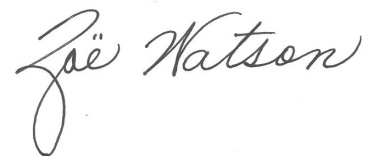 Zoë Watson, SuperintendentAnglophone South School District 